§2153.  DefinitionsAs used in this chapter, unless the context otherwise indicates, the following terms have the following meanings.  [PL 1993, c. 425, §2 (NEW).]1.  Clearinghouse.  "Clearinghouse" means the Missing Children Information Clearinghouse established pursuant to section 2155.[PL 1993, c. 425, §2 (NEW).]2.  Commissioner.  "Commissioner" means the Commissioner of Public Safety.[PL 1993, c. 425, §2 (NEW).]3.  Department.  "Department" means Department of Public Safety.[PL 1993, c. 425, §2 (NEW).]4.  Director.  "Director" means the Director of the Missing Children Information Clearinghouse.[PL 1993, c. 425, §2 (NEW).]5.  Missing child.  "Missing child" means an individual:A.  Who is under 18 years of age;  [PL 1993, c. 425, §2 (NEW).]B.  Whose temporary or permanent residence is in or is believed to be in this State;  [PL 1993, c. 425, §2 (NEW).]C.  Whose location is not determined; and  [PL 1993, c. 425, §2 (NEW).]D.  Who has been reported as missing to a law enforcement agency.  [PL 1993, c. 425, §2 (NEW).][PL 1993, c. 425, §2 (NEW).]6.  Missing child report.  "Missing child report" means a report prepared on a form designated by the department for use by private citizens and law enforcement agencies to report information about missing children to the clearinghouse.[PL 1993, c. 425, §2 (NEW).]SECTION HISTORYPL 1993, c. 425, §2 (NEW). The State of Maine claims a copyright in its codified statutes. If you intend to republish this material, we require that you include the following disclaimer in your publication:All copyrights and other rights to statutory text are reserved by the State of Maine. The text included in this publication reflects changes made through the First Regular and First Special Session of the 131st Maine Legislature and is current through November 1. 2023
                    . The text is subject to change without notice. It is a version that has not been officially certified by the Secretary of State. Refer to the Maine Revised Statutes Annotated and supplements for certified text.
                The Office of the Revisor of Statutes also requests that you send us one copy of any statutory publication you may produce. Our goal is not to restrict publishing activity, but to keep track of who is publishing what, to identify any needless duplication and to preserve the State's copyright rights.PLEASE NOTE: The Revisor's Office cannot perform research for or provide legal advice or interpretation of Maine law to the public. If you need legal assistance, please contact a qualified attorney.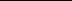 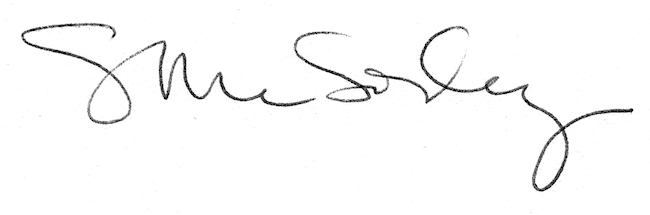 